МБОУ  «Архиповская Средняя Общеобразовательная Школа».Исследовательская работа по географии Оренбургской области «Топонимика Сакмарского района».                                                                   Выполнил:                                              ученик 9 класс  Яхницкий  Александр.                                                                Руководитель:                                              учитель географии и биологии                                              Яхницкая Валентина Павловна.Содержание:Понятие о топонимике………………………………...3-5История Сакмарского района…………………………6-8Анализ топонимии района…………………………….9Топонимический словарь сёл, деревень, хуторов……10-11Топонимический словарь природных объектов………12Вывод…………………………………………………….13Список использованной литературы………………….14Понятие о топонимике.                                                         Названия – это народное поэтическое                                                                        оформление страны. Они говорят о характере                                                      народа, о его истории, о склонностях                                                     и особенностях быта.                                                                             К.Паустовскаий.      Оренбуржье моё, Оренбуржье,      Степь желтеет, как шерсть вековая верблюжья,      И холмы, как верблюжьи горбы,      Край ты древний, нелёгкой судьбы.      Где-то здесь, средь простора степного      Звон копыт, след коня Пугачёва.      Дед-казак, хоть и не был поэтом,      Так сказал о просторе об этом,       Будто выдохнул их из себя:      «Посмотри, всё степя, всё степя!»      И нежнее народного слова      Не найти для простора степного,      Чтобы было достойно тебя      Всё степя, да какие степя!..     Географические названия – своеобразный язык Земли, они отражают природу, историю, этнографию края.     Часто в литературе географическое название заменяют греческим словом «топоним» («топос» - место, местность; «онома» - имя). Отсюда и топонимика  - наука о географических названиях. Она изучает их происхождение, написание, произношение.     Необходимо отличать топонимику от топонимии. Топонимия – совокупность географических названий. Каждый топоним несёт разнообразную информацию: историческую, географическую, лингвистическую. В любом географическом имени присутствует или присутствовало конкретное содержание. Но нередко оно оказывается утраченным.      Процесс наименований – процесс народного творчества, неистощимого во все века и имеющего свои национальные и языковые особенности.      Географические названия – свидетельство исторических условий эпох, когда они возникали, формировались и распространялись. Историки, археологи, этнографы всё чаще обращаются к помощи топонимики. В то же время, прежде чем проводить лингвистические выкладки и расчёты по поводу составляющих их элементов, необходимо до тонкости изучить историю места, где они встречаются. Иначе может получиться отличный теоретический результат, который развалится при первом же столкновении с действительностью. Ведь она связана с исторической географией. По географически названиям судят о прошлых миграциях населения, о контактах разных наций между собой, о древних ареалах этносов. В свою очередь, без знания конкретных исторических ситуаций, совпадающих со временем зарождения топонимики, трудно правильно понять их первичное содержание.    Географическое название – прежде всего слово, хотя и не всегда сохранившее значение.    Географические названия – важнейшиё элемент карты. Они имеют пространственную привязку и нередко отражают природу ландшафта, говорят о характере заселения человеком новых территорий, о природных богатствах и других особенностях территории. Географическая номенклатура, большей частью большей частью определяющая объект и метко характеризующая его, изучается не только лингвистами и историками, но и географами, которые ввели в научный обиход немало местных народных географических терминов. Очень часто названия обусловлены сущностью самого географического объекта.       Географические имена возникли в глубокой древности, их истоки лежат в первобытном обществе. Создавая их, человек исходил из необходимости отличить одно место от другого, будь то гора, река, озеро. Первобытный человек не обладал большим лексическим запасом, поэтому его возможности в процессе присвоения названий были ограничены. Древние люди, гонимые голодом, холодом, свирепостью зверей и двуногих соседей, всё время перебирались с мета на место, всё время как бы расталкивали локтями своих современников в борьбе за самые удобные для жизни места.      Пришельцы растекались по новому месту, смешиваясь со старым населением. Но почти всегда они, принося с собой новые имена для холмов и лесов, для посёлков и пустошей, названия больших потоков сохраняли благоговейно, принимая от своих предшественников.      В древности, когда селение разделялось на две части или когда рядом появлялась новая заимка или починок, они постоянно оказывались одна от другой за лесом, за болотом, за озером. Точно так же, поселяясь возле опушки старого леса. Люди вели себя как бы «под его стеной», «под горой», «под березняком», «под осинником»… Тут то и рождались на свет географические имена.      Тысячелетиями накапливались географические названия, количество их на земном шаре огромно. Ведь существуют имена, которыми пользуются лишь ограниченное число людей. Географическое название рождается и, прожив свой век, умирает.      Учёный – энциклопедист Абу Рейхан аль Бируни ещё в ХI веке писал: «Названия изменяются быстро, когда какой – либо местностью овладевают иноплеменники с чужим языком». Именно Н.И.Надеждин показал, что изучение истории должно начинаться с географической карты: «Топонимика – это язык Земли, а Земля есть книга, где история человеческая записывается в географической номенклатуре».     Признак – важнейшая психологическая категория при наименованиях географических объектов. Он мотивирует выбор имени, объясняет причину появления топонима.     Все топонимы делятся на следующие классы:* ойконимы (от греческого «ойкос» - жилище) – названия населённых пунктов;* гидронимы (от греческого  «гидро» - вода) – названия рек , озёр и т.п.;* оронимы (от греческого «орос» - гора) – названия горных вершин;* урбанонимы (от греческого «урбанос» - городской) – названия внутренних городских объектов;*  годонимы (от греческого «годос» - путь, улица, русло) – названия улиц;*  адогонимы (от греческого «адогос»  - площадь) – названия площадей;* дромонимы (от греческого «дромос» - бег, путь) – названия путей сообщения.     Известный в нашей стране филолог Л.В.Успенский говорил: «Бросьте взгляд на карту любой страны. Даже области страны – они усеяны так же, как ночное небо – бесчисленными звёздами. И нет ни одного имени, за которым не стояла бы непростая, а сплошь и рядом загадочная его история».      Топонимы надо тщательно собирать, внимательно изучать и исследовать, всё время проверяя языковые данные с историей.       В определённых случаях историк может многое почерпнуть для себя из этих имён, найти в них сведения о таком прошлом нашей страны, о котором ничего не вычитаешь ни в каких документах. Таким образом, история и топонимика тесно переплетены друг с другом, и топонимию своего района лучше изучать, ознакомившись сначала с его историей.История Сакмарского  района.    Территория Сакмарского района в современных границах со времён глубокой старины находилась в пользовании башкирских племён и зачастую являлась предметом раздора между башкирами и киргизами.    Места эти были окраиной Российского государства и требовали особого внимания.    В ХVII веке русскими активно заселяется южное Зауралье – Оренбургская губерния.    В 20-х годах ХVIII века на реке Сакмаре русскими казаками был основан Сакмарский городок  (ныне с. Сакмара, райцентр). Атаман Василий Арапов, облюбовав место на реке Яик для  построения крепости, обратился за разрешением к атаману Оренбургского казачьего войска Меркурьеву. Тот отправил Арапова с этой просьбой к императрице Екатерине. Послушав Василия Арапова, императрица издала указ:«Указ Высочайшей императрицы Екатерины.      Дабы уберечь Россию от нападения и разорения, соорудить крепость оную на этом месте реке Сакмара и вооружить её пушками чугунными да ядрами. А посему повелеваю открыть подаренную пушку, по указу её Величества, государыни императрицы, за верную службу атаману Василию Арапову со товарищами.                                                   Август 17 дня 1725года».      Сакмарский городок являлся северным русским форпостом на границе с Азией и входил в состав Уральского казачьего войска.      Хорошо укреплённое Сакмарское селение привлекало беглых с заводов, фабрик, солеварен, рудников. Бежали от непосильного «дьявольского  труда».  Казачье воинство пополнялось беглыми каторжниками, росло и крепло, распространяло своё влияние на соседние территории. В 1725 году на реке Сакмаре проживало уже 340 человек. Так же способствовало быстрому освоению этой земли и приличные льготы, пожалованные императрицей Анной Иоановной.     Казаки Сакмарской станицы  «в армию не командируются, но употребляются на кордонную службу» - это тоже было льготой.      Нередко казакам приходилось отбивать набеги киргизов и башкиров.     В этой вольной ватаге во время похода дисциплина и порядок были образцовыми. Походный атаман мог казнить любого смертью за непослушание.     В 1740 году Сакмарская крепость стала свидетелем жестокой расправы атамана – князя Уракова над восставшими башкирами. До наших дней сохранились названия гор Рублёвая и Виселичная, где рубили и вешали непокорных.    Занятие мирным трудом – хлебопашеством, ловлей рыбы, сплавом леса, охотой было для рядовых казаков делом непростым, так как кроме исполнения военных приказов, постовой службы они были обязаны обустраивать мосты и переправы, участвовать в почтовой гоньбе. К тому же казак должен был иметь и держать исправно на своё жалованье коня, саблю, бердыш (ружьё) и прочее военное снаряжение, а также бесплатно работать в хозяйстве старшины или атамана.    Эти и другие обстоятельства вызывали глубокое недовольство среди «вольного казачества». И поэтому Пугачёв был торжественно встречен сакмарцами 1 октября 1770 года.     Вся власть у казаков принадлежала кругу  - собранию казацких старшин. Круг возглавлял выборный атаман, которому и принадлежала вся полнота власти.     Со временем казаки расселились по речкам и речушкам, основывая при этом хутора. Здесь обязательно ставились водяные мельницы, которые ещё действовали в годы войны 1942 – 1945 годов и после неё.     В казачьих станицах было обязательным обучение детей и целью начальных школ было «подготовление мужского населения с самого раннего возраста к казачьей службе, развитие в них присущих казакам сметливости и ловкости»     Сложно и многотрудно устанавливалась Советская власть на нашей территории.     Гора Гребенская, расположенная юго-западнее села Сакмары,  на противоположном берегу реки, во все времена имела стратегический характер, особенно во время гражданской войны.    «Гребенской фронт», как называли его местные казаки, был свидетелем яростного сопротивления станичников и хуторских установлению  власти Советов.Пугачёв.     Ещё в 1771году яицкие казаки выступили против зажиточной атаманской верхушки и царских властей. Они добивались выплаты жалованья, задержанного за много лет, восстановления войскового круга и других старинных «вольностей», уничтоженных правительством. Они считали, что знамёна придают Большому войску и его отрядам характер настоящей царской армии, которая под предводительством самого императора (то есть Пугачёва).      Присланный из Оренбурга  генерал Траунбенберг потребовал от казаков повиновения и пригрозил оружием. Тогда казаки разгромили отряд генерала и повесили ставленника царского правительства атамана Тамбовцева.       Прибывшие в Яицкий городок другой отряд правительственных войск под командованием генерала Фреймана жестоко расправился с бунтовщиками, однако им удалось спасти и спрятать знамёна.   И осенью 1770 года под Яицким городком стали собираться новые силы для восстания. Казак Иван Харчев привёз эти знамёна Пугачёву.      Сам Пугачёв не был старообрядцем, но отличался веротерпимостью. Под этими знамёнами Пугачёв двинулся на Оренбург, считавшийся источником всех казачьих бед. Войско Пугачёва постепенно доросло до 20тысяч человек. Этих людей он жаловал «крестом и бородою и вечной вольностью».       23 ноября Хлопуша пытался взять Верхнеозёрную крепость, но безуспешно. Через 3 дня туда подошёл с главными силами Пугачёв.       Но ни увещевания, ни последовавший штурм успеха не приносили. Когда Пугачёв потерпел поражение под Татищевой крепостью, Сакмарским городком, потерял в боях почти всё войско, артиллерию, знамёна и с небольшим отрядом ускакал в Башкирию. В повстанческом войске было много разных знамён. Однако красное знамя Пугачёва, полыхавшее более 200 лет назад, было первым знаменем, поднятым над Оренбуржьем, как символ революционной борьбы народных масс за своё освобождение. Анализ топономии района.    Бесспорно, история района отразилась на его топонимии. В топонимии района  встречаются тюркские (более ранние) и русские названия. Как уже говорилось,  территория района находилась в пользовании башкирских племён, использовавших тюркскую топонимику.    Тюркская топонимика имеет ряд звуковых особенностей, связанных с фонетическими характеристиками самих тюркских языков. Эти особенности позволяют сравнительно легко опознавать тюркские по происхождению топонимии, что особенно важно при выделении тюркского субстрата. К числу таких особенностей относятся:Отсутствие начальных «р»;Крайне редкое употребление начального «л»;Отсутствие группы согласных в начале слова;Гармония гласных;Ударение на последний слог. Анализируя названия географических объектов района, мы выявили закономерность, характерную для всей Европейской части России – преобладание топонимов производных от личных имён, прозвищ, фамилий. Встречаются также:Производные от церковных праздников (Вознесенка);Производные от исторических имён (Чапаево);Производные от языческого культа (Никольское);Производные от названия других племён (Украинка);Названия, присвоенные в честь различных событий (Красный Коммунар);Названия от особенностей ландшафтов (Большая Шишка);Названия, данные по видам растений (Елшанка);Названия, данные по видам животных (Гусиха) ;Торгово-транспортные названия ;Производственные топонимы (Известковый).IV. Топонимический словарь сёл,            деревень, хуторов.Андреевка – село, расположенное на юго-востоке района. Носит ономастический характер.Архиповка – село, расположенное на северо – востоке в 15км от с .Сакмары. Названо в честь первого поселенца.Беловка – село, расположенное на востоке в 10км от с. Сакмары. Названо в честь первого поселенца.Вознесенка – село, расположенное на северо – западе района. Названо в честь церковного праздни Названо в честь первого поселенца.ка – Вознесение Христа.Верхние Чебеньки – село, расположенное  на востоке района. Название характеризует местоположение села, от слова «чебеньке» - мушиный, т.е. верхнее мушиное место.Григорьевка – село, расположенное на северо – востоке района.  Названо в честь основателя.Джанетовка – село, расположенное на востоке района.  Названо в честь племянницы доктора Каррика, основателя детской санаторной  базы для лечения дыхательных путей.Дмитриевка – село, расположенное на юго – востока в 15 км от с. Сакмары. Названо в честь первого поселенца.Егорьевка – село, расположенное на юго – западе района. Названо в честь первого основателя.Ерёминка -  село, расположенное на северо-западе района. Название носит ономастический характер.Марьевка – село, расположенное на севере района. Названо в честь почитаемой жительницы – Марьи.Михайловка – село, расположенное  на севере района. Название носит ономастический характер.Никольское – село, расположенное на севере – востоке в 35км от с.Сакмары.Названо в честь язычесого бога – Николы.Татарская Каргала – село, расположенное на юго-западе района.  Названо в честь основателя, купца Сеида Халика. Село было основано для укрепления торговли. Переселенцы пользовались льготами.Тимашево – село, расположенное на севере – востоке района.  Названо в честь основателя.Сакмара – районный центр  назван по одноимённому гидрониму.Украинка – село, расположенное на востоке района. Название указывает на национальную принадлежность переселенцев.Чапаевский хутор – расположен на западе района. Назван в честь исторической личности – Чапаева.Херсоновка – хутор, расположенный на юго – западе района. Название указывает на место выхода переселенцев.Сколько имён у Оренбурга?Оренбург - «город на реке Орь»«город-ворота» («орь» - «перекоп», «линия», «ворота»)«город-Ухо» («ор, ур, орь» - «ухо» (нем.))1914 г. предлагается переименовать в:    Неплюевск, Усть-Сакмарск, Сакмар-Уральск, Ориенград, Ориендар, Анноград, Аннодар, Яицк, Славянск, Приуральск, Трезвославль, Щитоград, Советград, Единомышль, Елизаветдар, Славногеоргиевск, Пыльград, Грязьград…1938 г. Чкалов1957 г. ОренбургТопонимический словарь     природных объектов.   Горы.Арапова – расположена в 1км от юго-востока от с.Сакмара. названа в честь атамана.Гребенская – расположена в 5 км к юго – западу от с. Сакмара. Название характеризует форму горы.Палаточная – расположена в 1,5км к северу - западу от с. Архиповка. Название указывает на форму горы.Реки.Каргалка – правый приток  Сакмары. Башкирское или казахское «карга» -  «ворона», воронья река.Сакмара – праый приток Урала в Башкирии и Оренбургской области. Название Сакмара от башкирского «сак» («хак») – осторожно и «бара» - «идти», что в целом означает «река, куда следует ехать осторожно»  (некогда по Сакмаре проходила южная граница Башкирии).Чебенька – правый приток Сакмары. В переводе с башкирского означает «мошкариная», «комариная».Янгизка – левый приток Сакмары. В переводе означает «одинокая».Елшанка – «елха»  - ольха. Наличие по берегам растительности из ольхи.Гусиха – левый приток Большого Урана. По реке и окружающим её урочищам находили своё пристанище и вили гнёзда гуси, это и послужило поводом для наименования.VI Вывод.    По ряду причин русская топонимика долго была задержана в  своём развитии. Только в наши дни для неё «наметилась полоса расцвета».  Топонимика, как наука, обнаруживает удивительную способность узнавать не только о том, что было когда – то, но и том, чего не было. Может она иногда как бы рентгеном просветить древнюю землю, открыть то, от чего на поверхности не осталось и воспоминания.     Исследую топонимику Сакмарского района, я выявил своеобразие быта, нравов, обычаев народов, населяющих данный район.     Изучая материал работы, я углубил свои знания по истории заселения (освоения) района. Я узнал как развивалось казачество Сакмарского района.     Итогом исследования является описание истории Сакмарского района, а также составление топонимического словаря.VII Список использованной литературы.Белов В.И. очерки о народной эстетике (2-е издание, переработанное) М.: Молодая гвардия, 1989г -420с.Вартанян Э.Я. История с географией. М; Детская литература, 1986г.Кривощёков А.И. Обряды и обычаи оренбургских казаков (казачий вестник , №1, 1990г.Лотман Ю.М. Беседы о русской культуре: быт и традиции русского дворянства (17 начало 19века). Искусство СБП 1994г – 398с.Матвеев А.К. Топонимика Урала. Свердловск, 1985г.Поспелов Е.М. Школьный топонимический словарь. М.; Просвещение, 1988г.Поспелов Е.М. Топонимика и картография. М.; Мысль,1971г.Успенский Л.В. Имя дома твоего. Очерки по топонимике. М.; Армада – пресс, 2002г-320л.Эверсман Э.А. Естественная история Оренбургского края. Казань, 1968г.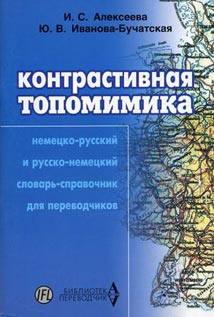 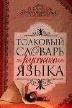 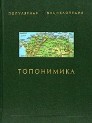 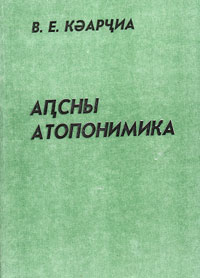 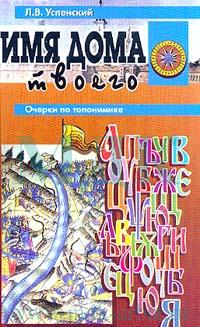 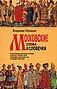 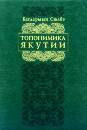 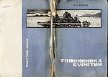 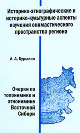 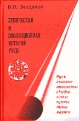 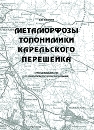 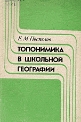 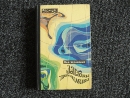 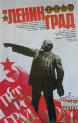 